record of apprenticeshipThis is a monitoring and evaluation document for the employer and the VET provider. The monitoring of the expected learning outcomes can be done during the apprenticeship or after, but the grading by the VET provider should be completed after the finalization of the apprenticeship period.for the WORKPLACE mentorAssessment of the expected learning outcomes to be achieved during the apprenticeship.for the veT PROVIDERSignaturesBy signing this document, the parties confirm that they approve the Apprenticeship Agreement and that they will comply with all the arrangements agreed by all parties. The apprentice and the employer will communicate to the VET provider challenges/changes regarding the period.PARTNER informationPARTNER informationPARTNER informationPARTNER informationPARTNER informationApprenticeApprenticeApprenticeApprenticeApprentice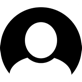 First name: Last name:Date of birth:First name: Last name:Date of birth:Phone: Email:Address: Phone: Email:Address: Title of the VET qualificationTitle of the VET qualificationEQF level EQF level Unit/module (if applicable)Unit/module (if applicable)Apprenticeship learning periodApprenticeship learning periodFrom:                                  To:From:                                  To:Legal representative (if minor)Legal representative (if minor)First name: Last name:First name: Last name: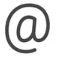 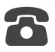 First name: Last name:First name: Last name:VET PROVIDERVET PROVIDERVET PROVIDERVET PROVIDERVET PROVIDER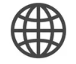 Organisation/company name:Organisation/company name: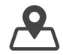 Address:Contact person / Main content supervisorContact person / Main content supervisorContact person / Main content supervisorContact person / Main content supervisorContact person / Main content supervisorFirst name: Last name:First name: Last name:First name: Last name:First name: Last name:EMPLOYEREMPLOYEREMPLOYEREMPLOYEREMPLOYEROrganisation/company name:Organisation/company name:Address:Mentor / Main content supervisorMentor / Main content supervisorMentor / Main content supervisorMentor / Main content supervisorMentor / Main content supervisorFirst name: Last name:First name: Last name:First name: Last name:First name: Last name:Targets of assessment and criteria:ApprovedIn progressUn-approvedNot evaluatedComments1.Eg. Apprentice’s work in compliance with the statutes, operating principles, values and ethical principles applicable to the social and health care field.2. Eg. Apprentices plan their work and work in cooperation with a multiprofessional team.
and material3. 4. Please, add here any other comments related to the assessment of the learning outcomes:Please, add here any other comments related to the assessment of the learning outcomes:Please, add here any other comments related to the assessment of the learning outcomes:Please, add here any other comments related to the assessment of the learning outcomes:Please, add here any other comments related to the assessment of the learning outcomes:Please, add here any other comments related to the assessment of the learning outcomes:Grading of the expected learning outcomes to be achieved during the apprenticeship.Overall grade  The apprenticeship period is approved              The apprenticeship period is unapproved       Please, add here any other comments related to the assessment of the learning outcomes:Please, add here any other comments related to the assessment of the learning outcomes:Apprentice / Legal representativeThe VET providerThe employerDate, name, signatureDate, name, signatureDate, name, signature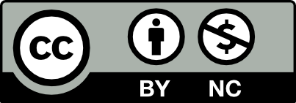 